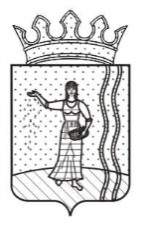 АДМИНИСТРАЦИЯ ОКТЯБРЬСКОГО ГОРОДСКОГО ПОСЕЛЕНИЯОКТЯБРЬСКОГО МУНИЦИПАЛЬНОГО РАЙОНА ПЕРМСКОГО КРАЯРАСПОРЯЖЕНИЕ20.01.2015                                                                                                            № 4В целях обеспечения соблюдения земельного законодательства, рационального и эффективного использования земель физическими лицами в соответствии с п.1 ст.72 Земельного кодекса Российской Федерации, ст. 17.1 Федерального Закона от 06.10.2003 г. № 131-ФЗ «Об общих принципах организации местного самоуправления в Российской Федерации» (в ред. от 29.14.2014), с Положением «О муниципальном земельном контроле на территории Октябрьского городского поселения», утвержденного Решением Думы Октябрьского городского поселения от 28.04.2006 № 47 (в ред. от 22.02.2013), Административным регламентом «Проведения проверок при осуществлении муниципального земельного контроля на территории Октябрьского городского поселения Октябрьского муниципального района Пермского края и форм документов», утверждённым постановлением администрации Октябрьского городского поселения от 10.09.2009 № 303 (в ред. от 31.07.2013), на основании поступившего обращения Прокуратуры Российской Федерации Прокуратура Пермского края Прокуратура Октябрьского района (вх. № 1р-2014 от 22.12.2014), Уставом Октябрьского городского поселения Октябрьского муниципального района,ПОСТАВЛЯЮ:1.Утвердить внеплановую выездную проверку по муниципальному земельному контролю (надзору) в отношении физических лиц на апрель 2015 года, приложение 1.2.Назначить лицами, уполномоченными на проведение проверки: - Федорову Елену Ивановну, главного специалиста по земельным отношениям, отдела по земельным отношениям, имуществу и градостроительству Администрации Октябрьского городского поселения;- Маухутдинову Наталью Сергеевну, главного специалиста по градостроительству, отдела по земельным отношениям, имуществу и градостроительству Администрации Октябрьского городского поселения;- Балеевских Любовь Александровну, главного специалиста по имуществу, отдела по земельным отношениям, имуществу и градостроительству администрации Октябрьского городского поселения;3.К проведению проверки приступить с «01» апреля 2015 г., проверку окончить не позднее «10» апреля 2015 г.4.В процессе проверки провести следующие мероприятия по контролю, необходимые для достижения целей и задач проведения проверки: -проверить наличие правоустанавливающих и правоудостоверяющих документов на земельный участок;-проверить соответствие правоустанавливающих и правоудостоверяющих документов на земельный участок фактическому использованию;-запросить информацию подтверждающую наличие прав на объекты недвижимости в том числе на земельные участки.5.Перечень документов, представление которых, физических лиц необходимо для достижения целей и задач проведения проверки: -документ удостоверяющий личность;-правоустанавливающие и правоудостоверяющие документы на земельный участок (решения, постановления о предоставлении земельного участка, договор купли-продажи, договор аренды, свидетельство о государственной регистрации права с указанием вида и субъекта права и т.д.).6.План проведения внеплановой выездной проверки по муниципальному земельному контролю (надзору) в отношении физических лиц на апрель 2015 года, разместить на официальном сайте Октябрьского городского поселения в информационно-телекоммуникационной сети «Интернет»: http://oktyabrskiy.permarea.ru/oktyabrskoje/Glavnaja-stranica/.7.Распоряжение вступает в силу с момента подписания.8.Контроль за исполнением распоряжения возложить на начальника отдела по земельным отношениям, имуществу и градостроительству администрации Октябрьского городского поселения, Азанову Н. А.Глава Администрации Октябрьскогогородского поселения                                                                           И.Ф. СелезневПЛАНпроведения внеплановой выездной проверки по муниципальному земельному контролю (надзору) в отношении физических лиц на апрель 2015 годаО проведении внеплановой выездной проверки по муниципальному земельному контролю (надзору) в отношении физических лиц апреле 2015 годаПриложение 1к Распоряжению Администрации Октябрьскогогородского поселения Октябрьского муниципального района Пермского края «О проведении внеплановой выездной проверки по муниципальному земельному контролю (надзору) в отношении физических лиц на апрель 2015 года»№ п./п.Ф.И.О. гражданина, адрес места жительстваПеречень проверяемых земельных участков (адресные ориентиры, кадастровые номера, площади-при наличии данных)Цели проведения проверкиОсновные проверкиФорма проведения проверокДата начала проверкиНаименование структурного подразделения, осуществляющего проверкуапрельапрельапрельапрельапрельапрельапрельапрель1Бадьин Вадим Алексеевич, посёлок Октябрьский, улица Кирова, дом № 1 квартира № 1 Пермский край, Октябрьский район, посёлок Октябрьский, улица Кирова, около дома № 1Проверка соблюдения земельного законодательстваВнеплановый муниципальный земельный контрольВыездная 01.04.2015 г.Отдел по земельным отношениям, имуществу и градостроительству2Гимранова Альфира Заентиновна, посёлок Октябрьский, улица Кирова, дом № 1 квартира № 2Пермский край, Октябрьский район, посёлок Октябрьский, улица Кирова, около дома № 1Проверка соблюдения земельного законодательстваВнеплановый муниципальный земельный контрольВыездная01.04.2015 г.Отдел по земельным отношениям, имуществу и градостроительству3Новикова Лидия Алексеевна, посёлок Октябрьский, улица Кирова, дом № 1 квартира № 3Пермский край, Октябрьский район, посёлок Октябрьский, улица Кирова, около дома № 1Проверка соблюдения земельного законодательстваВнеплановый муниципальный земельный контрольВыездная01.04.2015 г.Отдел по земельным отношениям, имуществу и градостроительству4Динисламов Ильшат Махмутович, Динисламова Эльвира Мавлихановна, Динисламова Камилла Ильшатовна, посёлок Октябрьский, улица Кирова, дом № 1 квартира № 4Пермский край, Октябрьский район, посёлок Октябрьский, улица Кирова, около дома № 1Проверка соблюдения земельного законодательстваВнеплановый муниципальный земельный контрольВыездная01.04.2015 г.Отдел по земельным отношениям, имуществу и градостроительству5Абдулкаримов Ринат Раулевич, посёлок Октябрьский, улица Кирова, дом № 1 квартира № 5Пермский край, Октябрьский район, посёлок Октябрьский, улица Кирова, около дома № 1Проверка соблюдения земельного законодательстваВнеплановый муниципальный земельный контрольВыездная01.04.2015 г.Отдел по земельным отношениям, имуществу и градостроительству6Россихина Светлана Валентиновна, посёлок Октябрьский, улица Кирова, дом № 1 квартира № 6Пермский край, Октябрьский район, посёлок Октябрьский, улица Кирова, около дома № 1Проверка соблюдения земельного законодательстваВнеплановый муниципальный земельный контрольВыездная01.04.2015 г.Отдел по земельным отношениям, имуществу и градостроительству7Топоркин Виталий Петрович, посёлок Октябрьский, улица Кирова, дом № 1 квартира № 7Пермский край, Октябрьский район, посёлок Октябрьский, улица Кирова, около дома № 1Проверка соблюдения земельного законодательстваВнеплановый муниципальный земельный контрольВыездная01.04.2015 г.Отдел по земельным отношениям, имуществу и градостроительству8Топоркин Виталий Петрович, Топоркин Виталий Петрович, Топоркин Данила Витальевич, посёлок Октябрьский, улица Кирова, дом № 1 квартира № 8Пермский край, Октябрьский район, посёлок Октябрьский, улица Кирова, около дома № 1Проверка соблюдения земельного законодательстваВнеплановый муниципальный земельный контрольВыездная01.04.2015 г.Отдел по земельным отношениям, имуществу и градостроительству9Южанинова Елена Витальевна, посёлок Октябрьский, улица Кирова, дом № 1 квартира № 9Пермский край, Октябрьский район, посёлок Октябрьский, улица Кирова, около дома № 1Проверка соблюдения земельного законодательстваВнеплановый муниципальный земельный контрольВыездная01.04.2015 г.Отдел по земельным отношениям, имуществу и градостроительству10Иванов Владимир Николаевич, посёлок Октябрьский, улица Кирова, дом № 1 квартира № 10Пермский край, Октябрьский район, посёлок Октябрьский, улица Кирова, около дома № 1Проверка соблюдения земельного законодательстваВнеплановый муниципальный земельный контрольВыездная01.04.2015 г.Отдел по земельным отношениям, имуществу и градостроительству11Лыков Владимир Леонидович, посёлок Октябрьский, улица Кирова, дом № 1 квартира № 11Пермский край, Октябрьский район, посёлок Октябрьский, улица Кирова, около дома № 1Проверка соблюдения земельного законодательстваВнеплановый муниципальный земельный контрольВыездная01.04.2015 г.Отдел по земельным отношениям, имуществу и градостроительству12Харченко Талия Сибагатовна, посёлок Октябрьский, улица Кирова, дом № 1 квартира № 12Пермский край, Октябрьский район, посёлок Октябрьский, улица Кирова, около дома № 1Проверка соблюдения земельного законодательстваВнеплановый муниципальный земельный контрольВыездная01.04.2015 г.Отдел по земельным отношениям, имуществу и градостроительству13Ладыгин Валерий Данилович, посёлок Октябрьский, улица Кирова, дом № 1 квартира № 13Пермский край, Октябрьский район, посёлок Октябрьский, улица Кирова, около дома № 1Проверка соблюдения земельного законодательстваВнеплановый муниципальный земельный контрольВыездная01.04.2015 г.Отдел по земельным отношениям, имуществу и градостроительству14Акулов Дмитрий Николаевич, посёлок Октябрьский, улица Кирова, дом № 1 квартира № 14Пермский край, Октябрьский район, посёлок Октябрьский, улица Кирова, около дома № 1Проверка соблюдения земельного законодательстваВнеплановый муниципальный земельный контрольВыездная01.04.2015 г.Отдел по земельным отношениям, имуществу и градостроительству15Феденев Борис Александрович, посёлок Октябрьский, улица Кирова, дом № 1 квартира № 15Пермский край, Октябрьский район, посёлок Октябрьский, улица Кирова, около дома № 1Проверка соблюдения земельного законодательстваВнеплановый муниципальный земельный контрольВыездная01.04.2015 г.Отдел по земельным отношениям, имуществу и градостроительству16 Гатин Фаиль Мунибович, посёлок Октябрьский, улица Кирова, дом № 1 квартира № 16Пермский край, Октябрьский район, посёлок Октябрьский, улица Кирова, около дома № 1Проверка соблюдения земельного законодательстваВнеплановый муниципальный земельный контрольВыездная01.04.2015 г.Отдел по земельным отношениям, имуществу и градостроительству17Рофер Олег Юрьевич, посёлок Октябрьский, улица Кирова, дом № 1 квартира № 17Пермский край, Октябрьский район, посёлок Октябрьский, улица Кирова, около дома № 1Проверка соблюдения земельного законодательстваВнеплановый муниципальный земельный контрольВыездная01.04.2015 г.Отдел по земельным отношениям, имуществу и градостроительству18Лыкова Анна Яковлевна, посёлок Октябрьский, улица Кирова, дом № 1 квартира № 18Пермский край, Октябрьский район, посёлок Октябрьский, улица Кирова, около дома № 1Проверка соблюдения земельного законодательстваВнеплановый муниципальный земельный контрольВыездная01.04.2015 г.Отдел по земельным отношениям, имуществу и градостроительству19Ширякин Сергей Борисович, посёлок Октябрьский, улица Кирова, дом № 1 квартира № 19Пермский край, Октябрьский район, посёлок Октябрьский, улица Кирова, около дома № 1Проверка соблюдения земельного законодательстваВнеплановый муниципальный земельный контрольВыездная01.04.2015 г.Отдел по земельным отношениям, имуществу и градостроительству20Бажина Анна Сергеевна, посёлок Октябрьский, улица Кирова, дом № 1 квартира № 20Пермский край, Октябрьский район, посёлок Октябрьский, улица Кирова, около дома № 1Проверка соблюдения земельного законодательстваВнеплановый муниципальный земельный контрольВыездная01.04.2015 г.Отдел по земельным отношениям, имуществу и градостроительству21Первухина Валентина Михайловна, посёлок Октябрьский, улица Кирова, дом № 1 квартира № 21Пермский край, Октябрьский район, посёлок Октябрьский, улица Кирова, около дома № 1Проверка соблюдения земельного законодательстваВнеплановый муниципальный земельный контрольВыездная01.04.2015 г.Отдел по земельным отношениям, имуществу и градостроительству22Русаков Евгений Георгиевич, посёлок Октябрьский, улица Кирова, дом № 1 квартира № 22Пермский край, Октябрьский район, посёлок Октябрьский, улица Кирова, около дома № 1Проверка соблюдения земельного законодательстваВнеплановый муниципальный земельный контрольВыездная01.04.2015 г.Отдел по земельным отношениям, имуществу и градостроительству